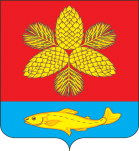 АДМИНИСТРАЦИЯШКОТОВСКОГО МУНИЦИПАЛЬНОГО РАЙОНА ПРИМОРСКОГО КРАЯП О С Т А Н О В Л Е Н И Е_14 июня_2023 г.	                	   г. Большой Камень	                	№  _919_Об утверждении Порядка инвентаризации благоустройства дворовых и общественных территорий, территорий индивидуальной жилой застройки и территорий, находящихся в ведении юридических лиц и индивидуальных предпринимателей, в Шкотовском муниципальном округеВ соответствии с Федеральным законом Российской Федерации от 06.10.2003 г. 131-ФЗ «Об общих принципах организации местного самоуправления в Российской Федерации», постановлением Правительства Российской Федерации от 10.02.2017      № 169 «Об утверждении Правил предоставления и распределения субсидий из федерального бюджета бюджетам субъектов Российской Федерации на поддержку государственных программ субъектов Российской Федерации и муниципальных программ формирования современной городской среды», приказом Министерства строительства и жилищно-коммунального хозяйства Российской Федерации от 18.03.2019 № 162/пр «Об утверждении методических рекомендаций по подготовке государственных программ субъектов Российской Федерации и муниципальных программ формирования современной городской среды в рамках реализации приоритетного проекта «Формирование комфортной городской среды», в целях реализации муниципальной программы «Формирование современной городской среды Шкотовского муниципального округа» на 2024–2027 годы, утвержденной постановлением администрации Шкотовского муниципального района от 30.05.2023  № 857, руководствуясь Законом Приморского края от 27.01.2023 № 288-КЗ «О Шкотовском муниципальном округе Приморского края» и Уставом Шкотовского муниципального района, администрация Шкотовского муниципального районаПОСТАНОВЛЯЕТ:1. Утвердить Порядок инвентаризации благоустройства дворовых и общественных территорий, территорий индивидуальной жилой застройки и территорий, находящихся в ведении юридических лиц и индивидуальных предпринимателей, в  Шкотовском муниципального округе (приложение № 1).2. Утвердить график проведения инвентаризации дворовых и общественных территорий (приложение № 2).3. Постановление вступает в силу 01.01.2024 года.4. Управлению делами администрации Шкотовского муниципального района (Балановой) опубликовать постановление в газете «Взморье» и разместить на официальном сайте администрации Шкотовского муниципального района в информационно-коммуникационной сети Интернет.5. Контроль за исполнением настоящего постановления возложить на заместителя главы администрации по вопросам жилищно-коммунального хозяйства и капитального строительства и ремонта администрации Шкотовского муниципального района Д.Е. Никулина.Глава администрации                                                                                      В.А. НосовПриложение № 1УТВЕРЖДЁН
 постановлением администрации
Шкотовского муниципального района
от _________ № ____ПОРЯДОК инвентаризации благоустройства дворовых и общественных территорий, территорий индивидуальной жилой застройки и территорий, находящихся в ведении юридических лиц и индивидуальных предпринимателей, в Шкотовском муниципальном округе1. Общие положения1.1. Настоящий Порядок инвентаризации благоустройства дворовых и общественных территорий, территорий индивидуальной жилой застройки и территорий, находящихся в ведении юридических лиц и индивидуальных предпринимателей, в Шкотовском муниципальном округе (далее — Порядок) разработан в соответствии с постановлением Правительства Российской Федерации от 10 февраля 2017 года № 169 «Об утверждении Правил предоставления и распределения субсидий из федерального бюджета бюджетам субъектов Российской Федерации на поддержку государственных программ субъектов Российской Федерации и муниципальных программ формирования современной городской среды», приказом Министерства строительства и жилищно-коммунального хозяйства Российской Федерации от 18.03.2019 № 162/пр «Об утверждении методических рекомендаций по подготовке государственных программ субъектов Российской Федерации и муниципальных программ формирования современной городской среды в рамках реализации приоритетного проекта «Формирование комфортной городской среды» и устанавливает требования к проведению инвентаризации указанных территорий.Настоящий Порядок предусматривает мероприятия по инвентаризации благоустройства (далее – инвентаризация) дворовых и общественных территорий, территорий индивидуальной жилой застройки (индивидуальных жилых домов и земельных участков, предоставленных для их размещения) и территорий, находящихся в ведении юридических лиц и индивидуальных предпринимателей, в Шкотовском муниципальном округе (объектов недвижимого имущества, включая объекты незавершенного строительства, и земельных участков, находящихся в собственности, пользовании юридических лиц и индивидуальных предпринимателей) в населенных пунктах Шкотовского муниципального округа с численностью населения свыше 1000 человек.1.2. Цель инвентаризации — оценка состояния объектов благоустройства дворовых и общественных территорий, территорий индивидуальной жилой застройки и территорий, находящихся в ведении юридических лиц и индивидуальных предпринимателей (далее — Территории).1.3. В ходе инвентаризации определяется физическое состояние Территорий, необходимость и степень их благоустройства.2. Порядок проведения инвентаризации.2.1. Первичная инвентаризация Территорий муниципального округа проводится в два этапа:- первый этап — инвентаризация дворовых и общественных территорий;- второй этап — инвентаризация территорий индивидуальной жилой застройки и территорий, находящихся в ведении юридических лиц и индивидуальных предпринимателей.2.2. Инвентаризация проводится в соответствии с утверждённым графиком.2.3. График не позднее 5 рабочих дней с момента утверждения размещается на официальном сайте администрации Шкотовского муниципального района и направляется в управляющие организации, товарищества собственников жилья (далее — ТСЖ).2.4. Информация о датах проведения инвентаризации дворовых территорий размещается на информационных досках многоквартирных жилых домов (далее — МКД), в общественных местах в районах индивидуальной застройки не менее чем за 5 рабочих дней до даты инвентаризации.2.5. Подразделениями, ответственными за организацию проведения инвентаризации, являются уполномоченные подразделения администрации Шкотовского муниципального округа. Инвентаризация осуществляется комиссией, согласно приложению № 3 к Порядку. В инвентаризации могут участвовать представители инвентаризуемой территории: представители собственников помещений в МКД, уполномоченные на участие в работе комиссии решением общего собрания собственников; представители организаций, осуществляющих управление МКД, территории которых подлежат Инвентаризации; лица либо представители лиц, в чьем ведении (на правах собственности, пользования, аренды и т.п.) находятся территории; представители иных заинтересованных организаций. При непосредственном способе управления многоквартирным домом ответственность за организацию инвентаризации и актуализацию Паспортов территорий несут уполномоченные подразделения администрации Шкотовского муниципального района.В случае расположения территории в исторических районах населенного пункта, в охранных зонах объектов культурного наследия в состав комиссии включаются представители органов охраны объектов культурного наследия. 2.6. Инвентаризация проводится путем натурного визуального обследования территорий и осмотра расположенных на ней элементов благоустройства.2.7. По итогам проведения инвентаризации составляются паспорта благоустройства обследуемых территорий (далее — Паспорт территории) по форме приложения № 1 к Порядку.2.8. Паспорта формируются с учетом следующих особенностей: - не допускается пересечение границ территорий, указанных в Паспортах; - не допускается установление границ территорий, указанных в Паспортах территорий, приводящее к образованию неучтённых объектов; - инвентаризация дворовой территории, прилегающей к двум и более МКД, оформляется единым Паспортом с указанием перечня МКД; - в случае примыкания внутриквартального проезда к дворовой территории данный внутриквартальный проезд включается в состав Паспорта, разрабатываемого на дворовую территорию; - в Паспорт территории, находящейся в ведении юридических лиц и индивидуальных предпринимателей, включается информация об объектах недвижимого имущества, объектах незавершенного строительства, их состоянии.2.9. Копия паспорта соответствующей территории передается в управляющую организацию, ТСЖ. Другим заинтересованным лицам копия Паспорта выдается по письменному запросу. До начала проведения инвентаризации рекомендуется предварительное заполнение Паспортов Территорий: - по дворовым территориям — управляющими организациями, ТСЖ, администрацией Шкотовского муниципального округа и ответственными лицами при непосредственном управлении МКД; - по общественным территориям — уполномоченными подразделениями администрации Шкотовского муниципального округа, - по территориям индивидуальной жилой застройки и территориям, находящимся в ведении юридических лиц и индивидуальных предпринимателей — уполномоченными подразделениями администрации Шкотовского муниципального округа, юридическими лицами и индивидуальными предпринимателями.2.10. Последующая актуализация Паспортов территории проводится не реже одного раза в 5 лет с момента проведения первичной (предыдущей) инвентаризации. Повторная инвентаризация проводится в соответствии с пунктами 2.2–2.9 настоящего Порядка.2.10.1. Лица, в чьем ведении находится территория (управляющие организации, ТСЖ, администрация Шкотовского муниципального округа при непосредственном управлении многоквартирным жилым домом и иные заинтересованные лица), обязаны не позднее 30 (тридцати) календарных дней с момента изменения состояния территории обратиться в администрацию Шкотовского муниципального округа с заявлением о включении территории в график инвентаризации на текущий год.2.11. По итогам инвентаризации уполномоченными подразделениями администрации Шкотовского муниципального округа составляется Паспорт благоустройства территории населенного пункта по форме приложения № 2 к Порядку.2.12. Паспорт благоустройства территории населенного пункта подлежит обязательной ежегодной актуализации не позднее 1 февраля текущего года с учетом изменений благоустройства территорий, произошедших в предыдущем году, на основании проведенной инвентаризации.3. Заключительные положения3.1. На основании Паспортов благоустройства территорий индивидуальной жилой застройки (благоустройства индивидуальных жилых домов и земельных участков, предоставленных для их размещения) администрацией Шкотовского муниципального округа не позднее 2027 года заключаются соглашения с собственниками (пользователями) домов, собственниками (землепользователями) земельных участков о благоустройстве указанных территорий в соответствии с требованиями Правил благоустройства территории Шкотовского муниципального округа.3.2. На основании Паспортов благоустройства территорий, находящихся в ведении юридических лиц и индивидуальных предпринимателей (благоустройства объектов недвижимого имущества (включая объекты незавершенного строительства) и земельных участков, находящихся в собственности (пользовании) юридических лиц и индивидуальных предпринимателей), администрацией Шкотовского муниципального округа не позднее 2027 года заключаются соглашения с указанными лицами о благоустройстве таких территории за счет средств юридических лиц и индивидуальных предпринимателей.Приложение № 1 к Порядку инвентаризации благоустройствадворовых и общественных территорий,территорий индивидуальной жилой застройкии территорий в ведении юридических лиц и индивидуальных предпринимателей,в Шкотовском муниципальном округеПАСПОРТ благоустройства дворовой территории______________________________________ по состоянию на _________202__г.1. Общие сведения о территории благоустройства
* - при образовании дворовой территории земельными участками нескольких МКД в пунктах 1.1. и 1.2. указываются данные для каждого МКД.** - благоустроенной считается территория, обеспеченная твердым покрытием, позволяющим комфортное передвижение по основным пешеходным коммуникациям в любое время года и в любую погоду, освещением, игровым оборудованием для детей возрастом до пяти лет и набором необходимой мебели, озеленением, оборудованными площадками для сбора отходов.2. Характеристика благоустройства
Приложение: Схема земельного участка территории с указанием ее размеров и границ, размещением объектов благоустройства на _____ л.Дата проведения инвентаризации: «___» _____________ 20___г.Ф.И.О., должности и подписи членов инвентаризационной комиссии:____________________ ________________ /_____________/
(организация, должность)                                           (подпись)                                        (Ф.И.О.)
____________________ ________________ /_____________/
(организация, должность)                                          (подпись)                                      (Ф.И.О.)
____________________ ________________ /_____________/
(организация, должность)                                           (подпись)                                           (Ф.И.О.)
____________________ ________________ /_____________/
(организация, должность)                                          (подпись)                                            (Ф.И.О.)ПАСПОРТ благоустройства общественной территории _____________________________________________ по состоянию на _______202__ г.1. Общие сведения о территории благоустройства* - парк, сквер, центральная улица, площадь, набережная и т.д.
** - благоустроенной считается территория, обеспеченная твердым покрытием, позволяющим комфортное передвижение по основным пешеходным коммуникациям в любое время года и в любую погоду, освещением, игровым оборудованием для детей возрастом до пяти лет и набором необходимой мебели, озеленением, оборудованными площадками для сбора отходов.*** - под удобным пешеходным доступом понимается возможность для пользователя площадки дойти до нее по оборудованному твердым покрытием и освещенному маршруту в течение не более чем пяти минут.2. Характеристика благоустройстваПриложение: Схема земельного участка территории с указанием ее размеров и границ, размещением объектов благоустройства на _____ л.
Дата проведения инвентаризации: «___»_____________ 202__г.Ф.И.О., должности и подписи членов инвентаризационной комиссии:____________________ ________________ /_____________/
(организация, должность)                                           (подпись)                                        (Ф.И.О.)
____________________ ________________ /_____________/
(организация, должность)                                          (подпись)                                      (Ф.И.О.)
____________________ ________________ /_____________/
(организация, должность)                                           (подпись)                                           (Ф.И.О.)
____________________ ________________ /_____________/
(организация, должность)                                          (подпись)                                            (Ф.И.О.)ПАСПОРТ благоустройства территорий индивидуальной жилой застройки и территорий, находящихся в ведении юридических лиц и индивидуальных предпринимателей по состоянию на _____202__ г.1. Общие сведения о территории благоустройства* Благоустроенной считается территория, обеспеченная твердым покрытием, позволяющим комфортное передвижение по основным пешеходным коммуникациям в любое время года и в любую погоду, освещением, игровым оборудованием для детей возрастом до пяти лет и набором необходимой мебели, озеленением, оборудованными площадками для сбора отходов.2. Характеристика благоустройства
Приложение: Схема земельного участка территории с указанием ее размеров и границ, размещением объектов благоустройства на _____ л.Дата проведения инвентаризации: «___»____________ 202___г.Ф.И.О., должности и подписи членов инвентаризационной комиссии:____________________ ________________ /_____________/
(организация, должность)                                           (подпись)                                        (Ф.И.О.)
____________________ ________________ /_____________/
(организация, должность)                                          (подпись)                                      (Ф.И.О.)
____________________ ________________ /_____________/
(организация, должность)                                           (подпись)                                           (Ф.И.О.)
____________________ ________________ /_____________/
(организация, должность)                                          (подпись)                                            (Ф.И.О.)Приложение № 2 к Порядку инвентаризации благоустройства дворовых и общественных территорий, территорий индивидуальной жилой застройкии территорий в ведении юридических лиц и индивидуальных предпринимателей, в Шкотовском муниципальном округеУТВЕРЖДАЮ
Председатель инвентаризационной комиссии территориального отдела администрации Шкотовского муниципального округа   ___________________ /ФИО/
«____» ___________ 202___г.ПАСПОРТ благоустройства населенного пункта
___________________________________________ по состоянию на ______202__г.
(наименование населенного пункта)
1. Дворовые территории2. Общественные территории
3. Территории индивидуальной жилой застройки
4. Территории в ведении юридических лиц и индивидуальных предпринимателей* - благоустроенной считается территория, обеспеченная твердым покрытием, позволяющим комфортное передвижение по основным пешеходным коммуникациям в любое время года и в любую погоду, освещением, игровым оборудованием для детей возрастом до пяти лет и набором необходимой мебели, озеленением, оборудованными площадками для сбора отходов.
** - под удобным пешеходным доступом понимается возможность для пользователя площадки дойти до нее по оборудованному твердым покрытием и освещенному маршруту в течение не более чем пяти минут.Приложение № 3
к Порядку инвентаризации благоустройствадворовых и общественных территорий, территорий индивидуальной жилой застройки и территорий, находящихся в ведении юридических лиц и индивидуальных предпринимателей,в  Шкотовском муниципальном округеСОСТАВ комиссии по проведению инвентаризации благоустройства населённых пунктов Шкотовского муниципального округаПредседатель комиссии уполномоченного подразделения администрации Шкотовского муниципального района - Начальник уполномоченного подразделения администрации Шкотовского муниципального района, Секретарь комиссии: - специалист уполномоченного подразделения администрации Шкотовского муниципального района.Члены комиссии:- специалист уполномоченного подразделения администрации Шкотовского муниципального района;- депутат по одномандатному избирательному округу.Приложение № 2УТВЕРЖДЁН
постановлением администрации
Шкотовского муниципального района
от __________ № _____График проведения инвентаризации дворовых и общественных территорий в Шкотовском муниципальном округе№ п/пНаименование показателяЗначение показателя1.1Адрес многоквартирного жилого дома*1.2Кадастровый номер земельного участка (дворовой территории)*1.3Численность населения, проживающего в пределах территории благоустройства, чел.1.4Общая площадь территории, кв. м1.5Оценка уровня благоустроенности территории (благоустроенная/ не благоустроенная) **№ п/пНаименование показателяЕд. изм.Значение показателяПримечание123452.1Требует ремонта дорожное покрытиеда/нет2.2Наличие парковочных местда/нет2.3Наличие достаточного освещения территориида/нет2.4Наличие площадок (детских, спортивных, для отдыха и т.д.)- количествоед.- площадькв. м2.5 Наличие оборудованной контейнерной площадки (выделенная)ед.2.6Достаточность озеленения (газонов, кустарников, деревьев, цветочного оформления)да/нет2.7Характеристика освещения:- количествоед.- достаточностьда/нет2.8Наличие приспособлений для маломобильных групп населения (опорных поручней, специального оборудования на детских и спортивных площадках; спусков,пандусов для обеспечения беспрепятственного перемещения)да/нет№ п/пНаименование показателяЗначение показателя1.1Вид территории*1.2Адрес местонахождения территории1.3Кадастровый номер земельного участка (дворовой территории)1.4Здания, строения, сооружения, объекты жилищного фонда, расположенные в пределах территории1.5Общая площадь территории, кв. м1.6Оценка уровня благоустроенности территории (благоустроенная/ не благоустроенная) **1.7Численность населения, имеющего удобный пешеходный доступ к основным площадкам территории, чел.***№ п/пНаименование показателяЕд. изм.Значение показателяПримечание123452.1Требует ремонта дорожное покрытие проезжих частейда/нет2.2Требует ремонта дорожное покрытие пешеходных дорожек, тротуаровда/нет2.3Наличие достаточного освещения территорийда/нет2.4Наличие площадок (детских, спортивных, для отдыха и т.д.)- количествоед.- площадькв. м2.5Наличие оборудованной  контейнерной площадки (выделенная)ед.2.6Достаточность озеленения (газонов, кустарников, деревьев, цветочного оформления)да/нет2.7Наличие достаточного количества малых архитектурных формда/нет2.8Необходимо установить:- игровое оборудованиеед.- спортивное оборудованиеед.- светильникиед.- скамьиед.- урныед.2.9Характеристика освещения:- количествоед.- достаточностьда/нет2.10Наличие приспособлений для маломобильных групп населения (опорных поручней, специального оборудования на детских и спортивных площадках; спусков, пандусов для обеспечения беспрепятственного перемещения)да/нет№ п/пНаименование показателяЗначение показателя1.1Наименование (вид) территории1.2Адрес местонахождения территории1.3Кадастровый номер земельного участка1.4Численность населения, проживающего в пределах территории, чел.1.5Общая площадь территории, кв. м1.6Оценка уровня благоустроенности территории (благоустроенная/ не благоустроенная)*1.7Соответствие внешнего вида ИЖС правилам благоустройства№ п/пНаименование показателяЕд. изм.Значение показателяПримечание123452.1Требует ремонта дорожное покрытие проезжих частейда/нет2.2Требует ремонта дорожное покрытие пешеходных дорожек, тротуаровда/нет2.3Наличие достаточного освещения территорийда/нет2.4Наличие площадок (детских, спортивных, для отдыха и т.д.)- количествоед.- площадькв. м2.5Наличие оборудованной  контейнерной площадки (выделенная)ед.2.6Достаточность озеленения (газонов, кустарников, деревьев, цветочного оформления)да/нет2.7Наличие достаточного количества малых архитектурных формда/нет2.8Необходимо установить:- игровое оборудованиеед.- спортивное оборудованиеед.- светильникиед.- скамьиед.- урныед.2.9Характеристика освещения:- количествоед.- достаточностьда/нет2.10Наличие приспособлений для маломобильных групп населения (опорных поручней, специального оборудования на детских и спортивных площадках; спусков, пандусов для обеспечения беспрепятственного перемещения)да/нет№ п/пНаименование показателяЕд. изм.Количество12341.1Количество территорий:- всегоед.- полностью благоустроенныхед.1.2Доля благоустроенных дворовых территорий от общего количества дворовых территорий%1.3Количество МКД на территориях:- всегоед.- на благоустроенных территорияхед.1.4Общая численность населения населённого пунктатыс. чел.1.5Численность населения, проживающих в жилом фонде с благоустроенными дворовыми территориямитыс. чел.1.6Доля населения благоустроенными дворовыми территориями от общей численности населения в населенном пункте%1.7Площадь территорий:- общая площадькв. м- площадь благоустроенных территорийкв. м1.8Количество и площадь площадок на дворовых территориях:- детская площадкаед. /кв. м- спортивная площадкаед. /кв. м- контейнерная площадка (выделенная)ед. /кв. м№ п/пНаименование показателяЕд. изм.Количество12342.1Количество территорий всего, из них:ед.- территории массового отдыха населения (парки, скверы и т.п.)ед.- наиболее посещаемые муниципальные территории общего пользования (центральные улицы, аллеи, площади и другие)ед.2.2Количество благоустроенных общественных территорий всего, из них:ед.- территории массового отдыха населения (парки, скверы и т.п.)- наиболее посещаемые муниципальные территории общего пользования (центральные улицы, аллеи, площади и другие)2.3Доля благоустроенных территорий от общего количества общественных территорий%2.4Общая численность населения муниципального образованиятыс. чел.2.5Численность населения, имеющего удобный пешеходный доступ к основным площадкам общественных территорий, чел.тыс. чел.2.6Доля населения, имеющего удобный пешеходный доступ к основным площадкам общественных территорий**%2.7Площадь территорий всего, из них:кв. м- территории массового отдыха населения (парки, скверы и т.п.)кв. м- наиболее посещаемые муниципальные территории общего пользования (центральные улицы, аллеи, площади и другие)кв. м2.8Площадь благоустроенных территорий всего, их них:кв. м- территории массового отдыха населения (парки, скверы и т.п.)кв. м- наиболее посещаемые муниципальные территории общего пользования (центральные улицы, аллеи, площади и другие)кв. м2.9Количество площадок, специально оборудованных для отдыха, общения и проведения досуга разными группами населения (спортивные площадки, детские площадки, площадки для выгула собак и другие)ед.2.10Площадь площадок, специально оборудованных для отдыха, общения и проведения досуга разными группами населения (спортивные площадки, детские площадки, площадки для выгула собак и другие)кв. м2.11Площадь благоустроенных общественных территорий, приходящихся на 1 жителякв. м на
 1 жителя№ п/пНаименование показателяЕд. изм.Количество12343.1Площадь территорий застройки ИЖС:- общая площадькв. м- площадь благоустроенных территорийкв. м3.2Доля благоустроенных территорий%3.3Доля территорий с ИЖС, внешний вид которых соответствует правилам благоустройства%№ п/пНаименование показателяЕд. изм.Количество12344.1Площадь территорий в ведении юридических лиц и индивидуальных предпринимателей- общая площадькв. м- площадь благоустроенных территорийкв. м4.2Доля благоустроенных территорий%4.3Доля территорий с внешнем видом зданий, строений и сооружений, соответствующим правилам благоустройства%№ п/пНаименование объекта, адресНаименование мероприятияДатаИсполнительДворовые территорииДворовые территорииДворовые территорииДворовые территорииДворовые территории1с. Центральное, ул. Чапаева,  дд.4-6   Выезд на место нахождения объекта.  Сбор и обобщение информации об объекте недвижимости. Оформление паспорта благоустройства дворовой территории.10.02.2024Инвентаризационная комиссия2с. Центральное, ул. Чапаева, дд. 8-10   Выезд на место нахождения объекта.  Сбор и обобщение информации об объекте недвижимости. Оформление паспорта благоустройства дворовой территории.10.02.2024Инвентаризационная комиссия3с. Центральное, ул. Чапаева, дд. 11-13   Выезд на место нахождения объекта.  Сбор и обобщение информации об объекте недвижимости. Оформление паспорта благоустройства дворовой территории.10.02.2024Инвентаризационная комиссия4с. Центральное, ул. Чапаева, дд. 1-3   Выезд на место нахождения объекта.  Сбор и обобщение информации об объекте недвижимости. Оформление паспорта благоустройства дворовой территории.10.02.2024Инвентаризационная комиссия5с. Новороссия, ул. Школьная, д. 222   Выезд на место нахождения объекта.  Сбор и обобщение информации об объекте недвижимости. Оформление паспорта благоустройства дворовой территории.10.02.2024Инвентаризационная комиссия6с. Новороссия, ул. Первомайская, д. 5   Выезд на место нахождения объекта.  Сбор и обобщение информации об объекте недвижимости. Оформление паспорта благоустройства дворовой территории.10.02.2024Инвентаризационная комиссия7пос. Штыково, ул. Строителей, район дома № 14   Выезд на место нахождения объекта.  Сбор и обобщение информации об объекте недвижимости. Оформление паспорта благоустройства дворовой территории.11.02.2024Инвентаризационная комиссия8с. Романовка, от ул. Гвардейская, д. 5 до ул. Ленинская, д. 60   Выезд на место нахождения объекта.  Сбор и обобщение информации об объекте недвижимости. Оформление паспорта благоустройства дворовой территории.11.02.2024Инвентаризационная комиссия9с. Романовка, от ул. Ленинская, д. 72 до ул. Ленинская, д. 56   Выезд на место нахождения объекта.  Сбор и обобщение информации об объекте недвижимости. Оформление паспорта благоустройства дворовой территории.11.02.2024Инвентаризационная комиссияОбщественная территорияОбщественная территорияОбщественная территорияОбщественная территорияОбщественная территория1с. Центральное, ул. Чапаева, в районе дома № 20      Выезд на место нахождения объекта.  Сбор и обобщение информации об объекте недвижимости. Оформление паспорта благоустройства дворовой территории.11.02.20242с. Романовка, ул. Ленинская, д. 60      Выезд на место нахождения объекта.  Сбор и обобщение информации об объекте недвижимости. Оформление паспорта благоустройства дворовой территории.12.02.2024Инвентаризационная комиссия3пос. Штыково, ул. Ключевая, район дома № 2      Выезд на место нахождения объекта.  Сбор и обобщение информации об объекте недвижимости. Оформление паспорта благоустройства дворовой территории.11.02.2024Инвентаризационная комиссия4пос. Новонежино,от МКД ул. Авиаторов, д. 9 до пересечения с ул. Советская, д. 21(МБОУ СОШ № 26 пос. Новонежино)      Выезд на место нахождения объекта.  Сбор и обобщение информации об объекте недвижимости. Оформление паспорта благоустройства дворовой территории.12.02.2024Инвентаризационная комиссия5пос. Новонежино,ул. Авиаторов, в районе дома № 5      Выезд на место нахождения объекта.  Сбор и обобщение информации об объекте недвижимости. Оформление паспорта благоустройства дворовой территории.11.02.2024Инвентаризационная комиссия6с. Анисимовка, ул. Смольная, д.11а      Выезд на место нахождения объекта.  Сбор и обобщение информации об объекте недвижимости. Оформление паспорта благоустройства дворовой территории.13.02.2024Инвентаризационная комиссия7пос. Новонежино, ул. Авиаторов, 12      Выезд на место нахождения объекта.  Сбор и обобщение информации об объекте недвижимости. Оформление паспорта благоустройства дворовой территории.13.02.2024Инвентаризационная комиссияс. Анисимовка, ул. Смольная, д. 4в      Выезд на место нахождения объекта.  Сбор и обобщение информации об объекте недвижимости. Оформление паспорта благоустройства дворовой территории.13.02.2024Инвентаризационная комиссия